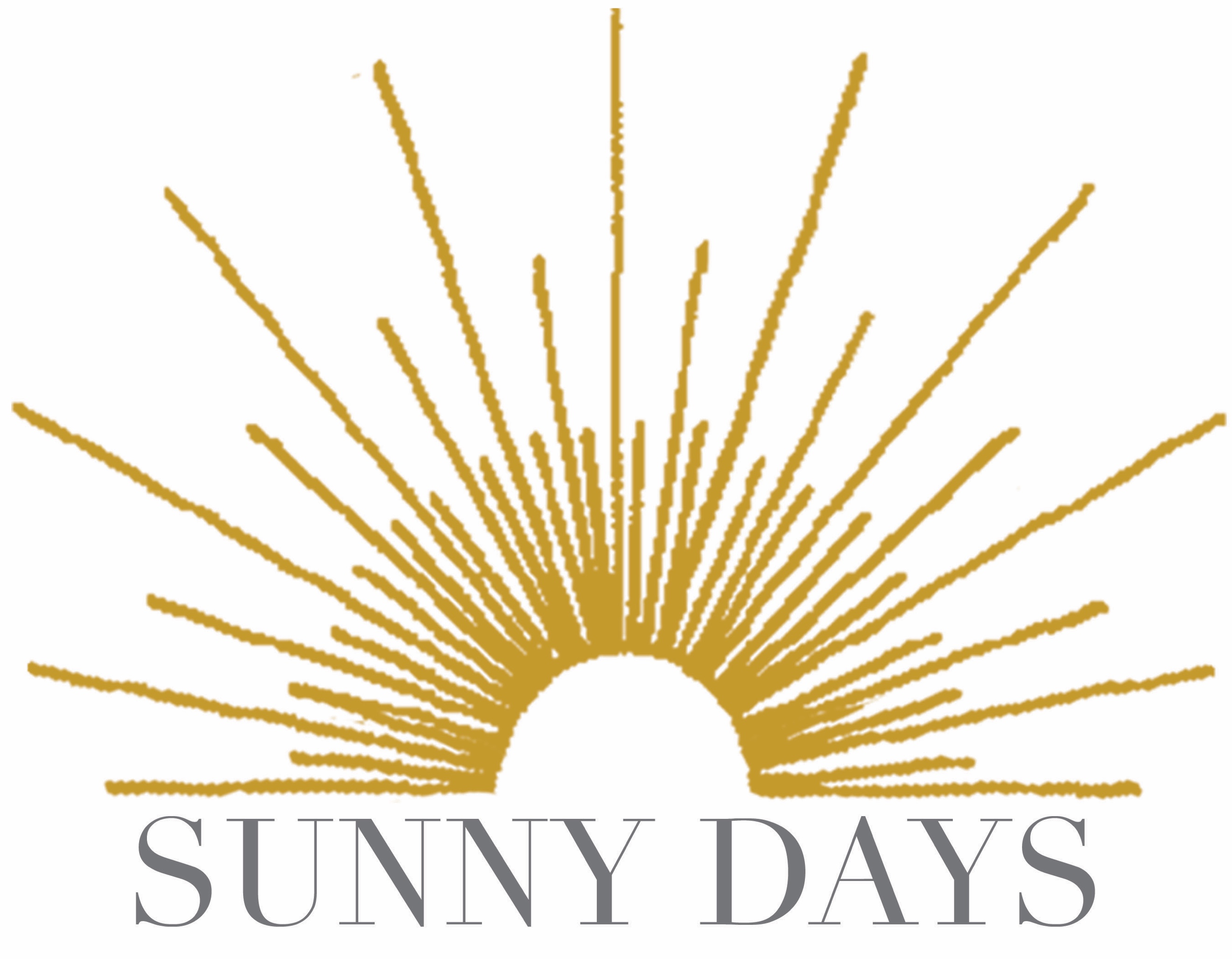 Online Return FormI have fully reviewed the Sunny Days Return Policy prior to shipping my return.  I understand that any items not in compliance with the return policy will be shipped back to me at my expense.  I know that if I have any questions regarding my return, I can email customercare@sunnydaysretail.com PLEASE MAKE SURE THAT YOUR ITEM IS NOT ONE OF THE FOLLOWING, THESE ARE FINAL SALE!SALEJewelryIntimatesSwimwear___________________________        ________________________________        	__________Name (print)				Signature					Date___________________________	________________________________ORDER# 				EMAILPRODUCT NAMEREASON FOR RETURNPRICE